Client Name: ____________________	Your Name: ________________________Date: ____________Weekly QuestionnairePlease describe the examples for satisfying moments this week:__________________________________________________________________________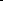 __________________________________________________________________________Please describe examples for difficult moments this week: __________________________________________________________________________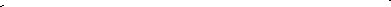 __________________________________________________________________________
How would you describe and  rate your mood this week  (1=least intense , 10= most intense)Description: (sad, angry, anxious, happy etc.)			Rating (0-10)_______________________		                        ________________________________________			         ________________________________________			         _________________
If you are a parent, how would you describe and  rate your child’s mood this weekDescription: (sad, angry, anxious, happy etc.)			Rating (0-10) _______________________			________________________________________			_________________What were the strategies you were able to implement to better regulate your  / your child’s mood or behavior:
a. ________________________________       b. _________________________________c. ________________________________        d. _________________________________Is there any concern you would like me to be aware of or address today? __________________________________________________________________________